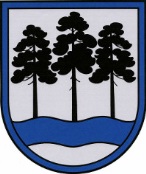 OGRES  NOVADA  PAŠVALDĪBAReģ.Nr.90000024455, Brīvības iela 33, Ogre, Ogres nov., LV-5001tālrunis 65071160, e-pasts: ogredome@ogresnovads.lv, www.ogresnovads.lv SAISTOŠIE NOTEIKUMIOgrēGrozījumi Ogres novada pašvaldības 2022.gada 27.janvāra saistošajos noteikumos Nr. 1/2022 “Par sociālajiem pakalpojumiem”Izdoti saskaņā ar Sociālo pakalpojumu unsociālās palīdzības likuma 3. panta  trešo daļu,Invaliditātes likuma 12.panta 6.2 daļuMinistru kabineta 27.05.2003. noteikumu Nr. 275"Sociālās aprūpes un sociālās rehabilitācijaspakalpojumu samaksas kārtība un kārtība,kādā pakalpojuma izmaksas tiek segtasno pašvaldības budžeta" 6. PunktuIzdarīt Ogres novada pašvaldības 2022.gada 27.janvāra saistošajos noteikumos Nr. 1/2022 “Par sociālajiem pakalpojumiem” (Latvijas Vēstnesis, 2022, Nr. 31) šādus grozījumus: Izteikt 1.punktu šādā redakcijā: “1. Saistošie noteikumi (turpmāk – Noteikumi) nosaka Ogres novada pašvaldības (turpmāk – Pašvaldība) nodrošināto sociālo pakalpojumu veidus, to saņemšanas un samaksas kārtību.”Izteikt 2.punktu šādā redakcijā: “2. Sociālos pakalpojumus dzīvesvietā vai institūcijā sniedz vai organizē to sniegšanu Ogres novada Sociālais dienests (turpmāk – Sociālais dienests).”Aizstāt 3.punktā vārdu “Pašvaldības” un ar vārdiem “Noteikumos noteiktos”;Izteikt 7.16.apakšpunktu šādā redakcijā:“7.16. dienas centra “Saime” pakalpojums;”Izteikt 15.punktu šādā redakcijā:“15. Pakalpojumu var saņemt, pamatojoties uz speciālista izvērtējumu un sociālā darba speciālista nosūtījumu. Pēc nosūtījuma saņemšanas personai jāuzsāk Pakalpojuma saņemšana ne vēlāk kā trīs mēnešu laikā.”Papildināt 16.punktu aiz vārda “iesniegumu” ar vārdiem “izņemot Dienas centra “Saime” pakalpojuma saņēmējus.”Papildināt 17.punktu aiz vārda “dienests” ar vārdiem “izņemot Dienas centra “Saime” pakalpojuma saņēmējus.”Papildināt ar 17.1 punktu šādā redakcijā: “17.1 Pakalpojumu piešķir līdz 10 (desmit) reizēm gadā, ja nepieciešams, ar psihologa rekomendāciju, Pakalpojumu var saņemt līdz 20 (divdesmit) reizēm gadā.”Papildināt 20.punktu aiz vārdiem “ietvaros” ar vārdiem “vai atbilstoši atbalsta mērķa grupai.”Svītrot 21.punktu.Izteikt 23.3.apakšpunktu un papildināt ar 23.3.1., 23.3.2. un 23.3.3.apakšpunktiem, šādā redakcijā:“23.3. ergoterapeita pakalpojumi:23.3.1. bērniem ar invaliditāti;23.3.2. bērniem ar funkcionāliem traucējumiem no trūcīgām un maznodrošinātām mājsaimniecībām;23.3.3. pilngadīgām personām ar garīga rakstura traucējumiem saskaņā ar Projektā izstrādāto atbalsta plānu.”       12. Papildināt ar 27.1 punktu šādā redakcijā: ”27.1 Pilngadīgām personām ar garīga rakstura traucējumiem un bērniem ar funkcionāliem traucējumiem, kuri dzīvo ģimenēs, Pakalpojuma apjoms tiek nodrošināts saskaņā ar Projektā izstrādāto individuālā atbalsta plānu Projekta darbības laikā, izņemot 23.1.apakšpunktā noteikto Pakalpojumu.”Papildināt 29.punktu ar skaitli “23.3.”Svītrot 30.punktu;Papildināt 40.2.apakšpunktu aiz vārda “līdzmaksājums” ar vārdiem “uz periodu, kurā ir spēkā trūcīgas vai maznodrošinātas mājsaimniecības statuss un vienu mēnesi pēc tā beigām;“Papildināt 56.punktu ar 56.4.apakšpunktu un izteikt šādā redakcijā:“56.4. ja personai ir vairāk nekā viens apgādnieks, tad katra apgādnieka maksājumu nosaka proporcionāli apgādnieku skaitam, ievērojot 56.punktā noteikto.”Papildināt 71.punktu aiz vārda “transportu, un” ar vārdiem “lēmuma pieņemšanas brīdī”;Izteikt 84.punktu šādā redakcijā:“84. Tiesības saņemt Pakalpojumu ir personai, kura nevar nodrošināt savu personisko higiēnu un/vai dzīvesvietā nav veļas mazgāšanas un mazgāšanās iespēju, pamatojoties uz personas iesniegto situācijas aprakstu un sociālā darbinieka izvērtējumu, un izsniegtu nosūtījumu.” Papildināt ar 97.1 punktu šādā redakcijā:“97.1 Personas, kurām nav nepieciešams izstrādāt individuālo sociālās rehabilitācijas vai sociālās aprūpes plānu, var saņemt Pakalpojumu pēc personas reģistrēšanas klientu apmeklējumu reģistrācijas  žurnālā.”Izteikt XVIII.nodaļas nosaukumu šādā redakcijā:“XVIII. Dienas centra “Saime” pakalpojums”Aizstāt 99.punktā vārdus “intelektuālās attīstības” ar vārdiem “garīga rakstura”.Ogres novada domes priekšsēdētājs 						     E.Helmanis2022. gada 28.jūlijāNr.19/2022(protokols Nr.17; 27.)